经 销 商 申 请 表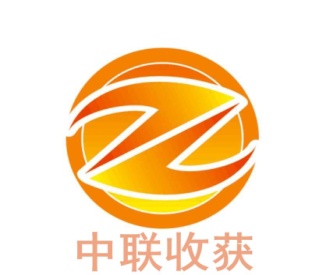 销售区域：                             填表时间：注：要求经销商附有效期内的营业执照复印件、法人身份证复印件。                                             编号：收件人：郑州中联收获机械有限公司销售办公室电  话：037164970799邮  箱：sales@zzzlsh.com经销单位全称地   址业务电话邮    箱邮    箱传   真服务电话服务电话法   人联系电话联系电话公司性质（国有、私有、股份制）经营场地面积和性质（自由、租赁）经营场地面积和性质（自由、租赁）经营年限申请销售区域申请销售区域销售业务负责人联系电话联系电话服务业务负责人联系电话联系电话经销收获产品的品牌机型及型号机型及型号上一年度销量上一年度销量本年度销量销售区域意见市场部审核公司领导审批公司领导审批